Утверждаю: Заведующий МБДОУ «Д/с№11»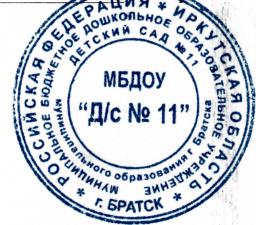 Самообследованиеработы МБДОУ «Д/с№11»за 2013-2014 учебный годСоставила: Старший воспитатель Неустроева И.АСОДЕРЖАНИЕ:            РАЗДЕЛ 1. Общая характеристика учрежденияИнформационная справка Режим работы ДОУУправление ДОУХарактеристика состава воспитанниковКадровое обеспечение ДОУ           РАЗДЕЛ 2. Качество реализации образовательной программы2.1. Особенности образовательного процесса2.2. Результаты образовательной деятельности ДОУ2.3. Организация методической работы в ДОУ2.4. Дополнительные услуги в ДОУ          РАЗДЕЛ 3. Сохранение и укрепление здоровья воспитанников          РАЗДЕЛ 4. Материально-техническая база детского сада          РАЗДЕЛ 5. Безопасность воспитанников          РАЗДЕЛ 6. Система взаимодействия с семьями воспитанников          РАЗДЕЛ 7. Участие ДОУ в методических мероприятиях и конкурсах.          РАЗДЕЛ 8. План работы на летний оздоровительный периодРАЗДЕЛ 9. Финансово-экономическая деятельность ДОУВЫВОДЫРАЗДЕЛ 1. Общая характеристика учреждения1.1. Информационная справкаПолное наименование образовательного учреждения в соответствии с Уставом: Муниципальное бюджетное дошкольное образовательное учреждение «Детский сад  №11» Юридический адрес: 665776, Иркутская область, город Братск, жилой район Осиновка, улица Осиновская ,9.Телефон/факс: 302-283Сайт в интернете: www.dou38/,br11Учредитель: Муниципальное образование  г. Братска. Функции и полномочия учредителя выполняет департамент образования г. БратскаГосударственный статус учреждения:Тип: дошкольное бюджетное образовательное учреждениеВид: детский сад 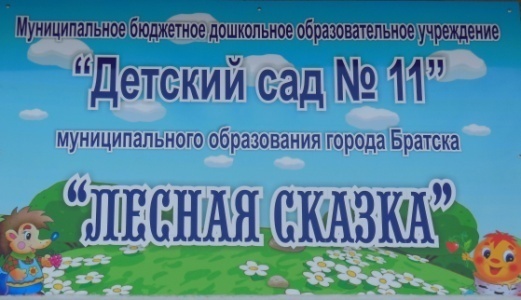 Муниципальное бюджетное дошкольное образовательное учреждение «Детский сад №11» является звеном муниципальной системы образования города Братска обеспечивающим помощь семье в воспитании детей раннего и дошкольного возраста, охране и укреплении их физического и психического здоровья/ Дошкольное образовательное учреждение обеспечивает воспитание, обучение и развитие, а также присмотр, уход и оздоровление детей в возрасте от 2 до 7 лет.Дошкольное учреждение расположено в г Братск, жилой район Осиновка. Детский сад представляет собой два отдельно стоящих типовых одноэтажных здания, проектная мощность которого – 75 детей, 3 разновозрастных  группы. Территория его благоустроена и хорошо озеленена: разбиты клумбы, цветники, для каждой группы предусмотрены прогулочные площадки, имеется спортивная площадка. В ближайшее окружение входят МОУ «СОШ № 43»  и МОУ «СОШ №8», музей Ангарстроя, филиал дома творчества «Гармония», детская библиотека1.2. Режим работы ДОУДОУ 12-часового пребывания детей - с 7.00 до 19.00 часов. Пятидневная рабочая неделя, выходные дни – суббота, воскресенье и праздничные дни.Режим дня групп, устанавливается в соответствии с возрастными особенностями детей и способствует их гармоничному развитию, учебные нагрузки определяются Уставом и не  превышают нормы предельно допустимых нагрузок, определенных на основе рекомендаций органов роспотребнадзора. 1.3. Управление ДОУУправление ДОУ носит общественно-государственный характер. Организационная структура управления ДОУ имеет 4 уровня: уровень заведующего, уровень членов администрации, уровень воспитателей и других педагогов, уровень детей, родителей.Управление  ДОУ строится на принципах единоначалия и самоуправления. Органами самоуправления являются: Совет педагогов, Общее собрание трудового коллектива, Профсоюзный комитет и Родительский комитет.Заведующий - главное административное лицо, несущее персональную ответственность за всю деятельность субъектов управления, который подчиняется учредителю (Комитет по управлению муниципальным имуществом администрации города Братска).Заведующий совместно с органами самоуправления обеспечивают единство управляющей системы в целом, определяют стратегическое направление развития ДОУ и всех его подразделений. Непосредственное управление осуществляет заведующий  ДОУ  Юрьева Светлана Григорьевна, которая работает в учреждении 2 года, имеет первую квалификационную категорию, награждена грамотой Министерства образования Иркутской области.  .График взаимодействия  специалистов и воспитателей1.4. Характеристика состава воспитанниковДошкольное учреждение принимает детей в возрасте от 2 до 7 лет. Списочный состав на 2013 – 2014 учебный год - 69 детей, из них мальчика 33 и 36  девочек. В настоящее время  функционируют 3 группы:—  1 группа   раннего возраста  «Капельки»(с 2 до 3 лет) – 21 чел—  1 группа  младшего и среднего дошкольного возраста «Лесовичок»  (с 3 до 5 лет) - 23 чел—  1 группа старшего дошкольного возраста и подготовительного к школе возраста (с 5 до 7 лет) – 25 чел          Категория семей воспитанников МДОУ следующая: семьи полные -90%, неполные семьи – 10 %, многодетные семьи – 9 %. Около 53 % родителей являются рабочими и служащими.  1.5. Кадровое обеспечение ДОУНа сегодняшний день все группы полностью укомплектованы штатами. Вакантной остается должность инструктора по физической культуре. Общее количество педагогов -  9  человек, среди них 6 воспитателей, старший воспитатель, 1 музыкальный руководитель, 1 педагог-психолог. Основной состав – это педагоги - молодые специалисты.2013-2014г2013-2014г2013-2014г2013-2014гКоличество освобожденных специалистов:- музыкальный руководитель – 1;- педагог-психолог – 1;- руководитель по физической культуре – 1Важным фактором организации учебно-воспитательного процесса в дошкольном образовательном учреждении является уровень методической работы с кадрами. Она направлена на всестороннее повышение их творческого потенциала, на совершенствование форм и методов работы с детьми, что обеспечивает в конечном итоге качество. Психологический климат коллектива - социально обусловленная, относительно устойчивая система отношений членов коллектива к коллективу в целом. Результат оценки социально-психологического климата в коллективе – положительная  степень благоприятности. Самые высокие оценки – это доброжелательность в отношениях, взаимовосприятие, взаимопонимание, взаимопомощь, чувство единения, чувство гордости за какие – либо достижения коллектива.В ДОУ разработана система повышения профессиональной компетентности педагогов, которая включает в себя:Повышение квалификации (аттестация);Методическая работа в ДОУ (проведение педагогических советов, школ молодого специалиста, круглых столов, семинаров и других мероприятий по циклограмме годового плана);Методические объединения педагогов (ПТГ и ШСП)Обучение в ФБ ИГУ; БрГУПовышение квалификации в ИПКРО, ИРО г. Иркутска;Пропаганда передового педагогического опыта (научно-практические конференции, практические семинары);Участие в профессиональных конкурсах.В 2013/2014  учебном году обучались  на курсах повышения квалификации 7 педагогов, что составляет  77 % от общего количества.Обучаются заочно в БФ ИГУ (факультет психологии) -1 чел: ОГАОУ ДПО ИРО (менеджмент управления в организации) – 1 чел., Бргу – 1 чел.Закончили обучение на курсах профессиональной переподготовки специалистов по направлению: дошкольное образование в БрГУ -3 чел.В течение 2013 – 2014 учебного года педагоги ДОУ активно посещали разнообразные семинары – практикумы, вебинары, участвовали в работе проблемно-творческих групп, школы молодого специалиста. что также способствовало повышению их профессиональной компетентности.Педагоги ДОУ активно участвуют в городских мероприятиях, конкурсах и фестивалях, где достойно представляют опыт работы и традиции ДОУ. РАЗДЕЛ 2. Качество реализации образовательной программы 2.1. Особенности образовательного процесса           Содержание образовательного процесса было выстроено в соответствии с ФГТ , затем в соответствии с требованиями ФГОС, на основе «Программы воспитания и обучения в детском саду под ред М.А. Васильевой,и на основе примерной основной общеобразовательной программы дошкольного образования «От рождения до школы» под редакцией Н.Е.Вераксы, Т.С.Комаровой, М.А.Васильевой, .      Программа построена на позициях гуманно-личностного отношения к ребенку и направлена на его всестороннее развитие, формирование духовных и общечеловеческих ценностей, а также способностей и компетенций.           Ведущими целями общеобразовательной программы являются: создание благоприятных условий для полноценного проживания ребенком дошкольного детства, формирование основ базовой культуры личности, всестороннее развитие психических и физических качеств в соответствии с возрастными и индивидуальными особенностями, подготовка к жизни в современном обществе, к обучению в школе, обеспечение безопасности жизнедеятельности дошкольника.            Эти цели реализуются в процессе разнообразных видов детской деятельности: игровой, коммуникативной, трудовой, познавательно-исследовательской, продуктивной, музыкально-художественной, чтения.            Для достижения целей общеобразовательной программы первостепенное значение имеют следующие задачи:• забота о здоровье, эмоциональном благополучии и своевременном всестороннем развитии каждого ребенка;• создание в группах атмосферы гуманного и доброжелательного отношения ко всем воспитанникам, что позволяет растить их общительными, добрыми, любознательными, инициативными, стремящимися к самостоятельности и творчеству;• максимальное использование разнообразных видов детской деятельности, их интеграция в целях повышения эффективности воспитательно-образовательного процесса;• творческая организация (креативность) воспитательно-образовательного процесса;• вариативность использования образовательного материала, позволяющая развивать творчество в соответствии с интересами и наклонностями каждого ребенка;• уважительное отношение к результатам детского творчества;• единство подходов к воспитанию детей в условиях дошкольного образовательного учреждения и семьи;• соблюдение в работе детского сада и начальной школы преемственности, исключающей умственные и физические перегрузки в содержании образования детей дошкольного возраста, обеспечивая отсутствие давления предметного обучения. Содержание образовательной программы ДОУ «Д/с № 11» соответствует основным положениям возрастной психологии и дошкольной педагогики и выстроено в соответствии с основными дидактическими принципами, а именно:принцип развивающего образования, целью которого является развитие ребенка;сочетание принципов научной обоснованности и практической применимости; обеспечение единства воспитательных, развивающих и обучающих целей и задач процесса образования детей дошкольного возраста, в процессе реализации которых формируются такие знания, умения и навыки, которые имеют непосредственное отношение к развитию детей дошкольного возраста;соответствие критериям полноты, необходимости и достаточности;   учет принципа интеграции образовательных областей в соответствии с возрастными возможностями и особенностями воспитанников, спецификой и возможностями образовательных областей;комплексно-тематический принцип построения образовательного процесса с ведущей  игровой деятельностью, а  решение программных задач  осуществляется в разных формах совместной деятельности взрослых и детей, а также в самостоятельной деятельности детей. Цели и задачи воспитательно-образовательной деятельности определены результатами анализа предшествующей педагогической деятельности, потребностей родителей, социума.Цель: Создание благоприятных условий для всестороннего развития и воспитания детей дошкольного возраста;  формирование модели успешного выпускника - физически здоровой, интеллектуально и эстетически развитой личности, обладающей способностями к индивидуальному самовыражению через различные формы творческой деятельностиОСНОВНЫЕ НАПРАВЛЕНИЯ РАБОТЫ Сохранение и укрепление здоровья детей, обеспечение их эмоционального благополучия.Создание условий для раскрытия и реализации познавательной активности каждого ребенка в разных видах деятельности.Нравственно-эмоциональная и интеллектуально- личностная ориентация ребенка в окружающем мире.Развитие связной речи у детей дошкольного возраста как одно из условий успешного обучения в школе в рамках реализации образовательной области «Речевое развитие»Развитие экологической образованности и воспитанности детей; накопление экологических знаний, формирование знаний о родном крае, привитие умений и навыков деятельности в природе.Задачи воспитательно-образовательной работы решаются интегрировано,  в процессе разнообразных видов детской деятельности: игровой, коммуникативной, трудовой, познавательно-исследовательской, продуктивной, музыкально-художественной, чтения художественной литературы.При организации образовательного процесса в ДОУ учтены принципы интеграции  образовательных областей (физическая культура, здоровье, безопасность, социализация, труд, познание, коммуникация, чтение художественной литературы, художественное творчество, музыка) в соответствии с возрастными возможностями и особенностями воспитанников.Планирование образовательного процесса осуществляется на основе комплексно-тематического принципа. Согласно данному принципу решение образовательных задач происходит в совместной деятельности взрослого и детей и самостоятельной деятельности детей в процессе ознакомления с какой-либо  темой.Построение образовательного процесса  основывается на адекватных возрасту формах работы с детьми, при этом основной формой работы с детьми дошкольного возраста и ведущим видом деятельности для них является игра. Воспитатели и специалисты эффективно используют дидактические и развивающие игры, игровые приемы и современные технологии воспитания и развития детей. В целях сохранения здоровья широко применяют спортивные, подвижные и оздоровительные игры.2.2. Результаты образовательной деятельности ДОУ  Освоение детьми образовательной программы оценивается на промежуточном и итоговом этапе. Результаты мониторинга свидетельствуют о положительной динамике в освоении основной общеобразовательной программы ДОУ.В 2013-2014 уч. году  МБДОУ выпустило 15 выпускников. Все они успешно зачислены в общеобразовательную школу. По данным мониторинга готовности детей к школе 20 % детей имеют уровень выше среднего, 80% средний уровень готовности2.3. Организация методической работы в ДОУОдним  из важнейших аспектов управления  является  организация методической работы в детском саду, связанная  с развитием профессионализма и повышением квалификации педагогов.Воспитательно-методическую работу  в ДОУ ведет старший воспитатель Неустроева Ирина Анатольевна, которая работает в данном учреждении 2 год, имеет первую квалификационную категорию.На базе методического кабинета анализируются, обобщаются и решаются проблемы жизнедеятельности детского сада,  создаются  программы:- «Основная общеобразовательная программа»  муниципального бюджетного дошкольного образовательного учреждения «Детский сад № 11» муниципального образования города Братска, разработанная на основе «Программы воспитания и обучения в детском саду» под ред. Васильевой М.А, примерной основной общеобразовательной программы дошкольного образования «От рождения до школы» под редакцией Н.Е.Вераксы, Т.С.Комаровой, М.А.Васильевой     . Так как основной состав педагогов – молодые специалисты и специалисты без профильного образования, то приоритетной в этом году была работа «Школы молодого специалиста»Педагоги прошли курсы повышения квалификацииУчастие МБДОУ в городских методических мероприятиях:Перечень участия в конкурсах различного уровня:Федеральный:Федеральный центр гражданского образования. Информационный портал молодежного самоуправления «Лидер». Всероссийская ассоциация «Дис Кон».Конкурс новогодних рисунков «Мой Новогодний день»: 3 участника, (победители)Международный конкурс творческих работ «Этническое разнообразие культур мира»	Номинация «Лучшая игрушка народов мира»: 4 участника   (дипломы первой степени)Номинация «Лучший национальный костюм» 2 участника (дипломы первой степени)Номинация «Лучший педагогический проект» 2 участника (дипломы первой степени)Межшкольная Гуманитарная Интеллектуальная Ассоциация(МГИА) КЛИиО Всероссийский конкурс «Первый опыт в ДОУ» 3 участника (2 диплома второй степени, 1 диплом третьей степени)   Региональный:Областной заочный конкурс «Сохраним лес живым»  10 участников Муниципальный:Городской фестиваль «Маленькая страна»Номинация «Песенное наследие народов мира» Номинация « Хоровод дружбы»Номинация «По странам и континентам»Номинация « Культурное наследие» 5 участников (диплом 1 степени )Городской конкурс «Форум образования-2013г), 2 человека, участникиКоллективные просмотры образовательной деятельности в ДОУ №11Для повышения профессионального уровня педагогов используются различные формы методической работы (консультации, педсоветы, семинары, выставки, открытые просмотры НОД, практикумы, педчасы, круглые столы, самообразование, индивидуальная работа). В течение  2013-2014 учебного года в соответствии с планом работы прошли:Советы педагогов 2.4. Дополнительные услуги в ДОУВсе дети, как известно, разные, и каждый дошкольник имеет право на собственный путь развития. Поэтому в дошкольном учреждении должны быть созданы условия для воспитания и обучения детского коллектива в целом, а также каждому воспитаннику предоставлена возможность проявить индивидуальность и творчество. С этой целью в ДОУ организована работа бесплатных кружков по интересам:- «Волшебная бумага» (руководитель воспитатель Лебедева А.В)- «Поиграй-ка» (развитие сенсорики) (руководитель воспитатель Бурмакина М.Л)- «Малышарики» (развитие детского творчества в работе с пластилином) (руководитель воспитатель Власкова А.Е)- «Волшебный сундучок сказок» (развитие восприятия художественного образа через театрализованную игру) (руководитель воспитатель Тимошенко А.В)            РАЗДЕЛ 3. Сохранение и укрепление здоровья воспитанниковОсновное внимание медицинского персонала и педагогов обращено на сохранение здоровья и профилактику различных заболеваний у детей. Поэтому оздоровительно-профилактическая работа  проводится в системе.В группах дети занимаются в «Двигательных центрах», с ними проводятся закаливающие процедуры, утренняя гимнастика и гимнастика после сна, физкультминутки и  динамические паузы во время проведения непосредственно образовательной деятельности и др.Формы организации двигательной активности в ДОУ:- физические занятия в группах и на спортивной площадке;- утренняя гимнастика;- физкультминутки;- оздоровительный бег;- физкультурные досуги, праздники, «Дни здоровья», - индивидуальная работа с детьми по овладению ОВД;- проектная деятельность;- инсценировка реальных и сказочных ситуаций с помощью игрушек;- подражание сказочным героям;- организация моментов радости, связанных с культурно-гигиеническими навыками;- организация игр-путешествий предметного характера;Важным показателем результатов работы дошкольного учреждения является здоровье детей. Анализ заболеваемости детей за 2013-2014г  В целях укрепления здоровья детей и профилактики заболеваний в ДОУ с детьми занимаются закаливанием организма: воздушные и солнечные ванны, профилактический точечный массаж, босохождение (влажные, солевые, рифленые дорожки), утренняя гимнастика и гимнастика после сна, физкультминуткиВ детском саду имеются два кабинета, укомплектованных по современным требованиям, для  работы медицинского персонала.Благодаря приведению в систему работы по охране жизни и здоровья воспитанников в течение года в ДОУ не отмечено  случаев травматизма среди детей и сотрудников, случаев детского дорожно-транспортного травматизма.РАЗДЕЛ 4. Материально-техническая база детского садаБольшое значение коллектив детского сада придает комфортности окружающей среды. Эстетичность, многофункциональность размещения оборудования и мебели создают условия для обеспечения эмоционального благополучия детей и положительного микроклимата в каждой группе.Состояние материально-технической базы детского сада позволяет реализовывать «Основную общеобразовательную программу дошкольного образования МБДОУ «Д/с №11»Группы ДОУ оснащены современной детской мебелью, достаточным количеством  качественных игрушек и дидактических пособий для интеллектуального и сенсорного воспитания, развития различных видов детской деятельности.В ДОУ строго соблюдается требование безопасности предметно-пространственной среды для жизни и здоровья ребенка. Детская мебель, игровой и дидактический материал соответствует возрастным и санитарно-гигиеническим требованиям. Игровой материал располагается в местах доступных для детей. Содержание предметно-пространственной среды еженедельно обновляется и пополняется в соответствии с темой недели (иллюстрации, макеты, карты, игрушки и т.д.)При создании предметно-пространственной среды во всех группах  учитывают гендерную специфику и среда обеспечена как общим, так и специфичным материалом для мальчиков и девочек.Подбор материалов и оборудования осуществляется для тех видов деятельности ребенка, которые в наибольшей степени способствуют решению развивающих задач на этапе дошкольного детства. С этой целью в каждой группе были созданы центры активности для развития детей в самостоятельной и совместной деятельности. Таким образом,  в детском саду созданы необходимые условия для организации воспитательно-образовательного процесса и всестороннего развития личности дошкольников.Вместе с тем требуется:-   приобрести  спортивный инвентарь  (лыжи,   велосипеды, самокаты, бадминтон, теннисный стол);-  произвести капитальный ремонт третьего корпуса.-  открыть  спортивный зал (совмещать с музыкальным)РАЗДЕЛ 5. Безопасность воспитанников.Здание детского сада оборудовано автоматической пожарной сигнализацией, системой оповещения о пожаре и ЧС,  обеспечено первичными средствами пожаротушения.Для экстренных случаев предусмотрен вызов наряда вневедомственной охраны нажатием кнопки  тревожной сигнализации (КТС).В детском саду организовано дежурство администрации в течение года по графику (с 8.00 до 19.00). В обязанности дежурного администратора входит осмотр здания и территории детского сада, а так же реагирование на непредвиденные ситуации и жалобы родителей.Охрана территории и здания объекта осуществляется сторожами, несущими дежурство с 19.00 до 07.00. В выходные и праздничные дни круглосуточно. В смене один сторож. Так же предусмотрено дежурство дневных сторожей: на центральном входе с 07. 00. до 19.00.Для обеспечения  безопасной жизнедеятельности в ДОУ проводятся регулярные инструктажи пожарной безопасности, электробезопасности и охране труда.РАЗДЕЛ 6. Система взаимодействия с семьями воспитанниковПедагоги учреждения уделяют большое внимание работе с родителями, стараясь формировать доверительные отношения и привлекать родителей к созданию единого пространства развития ребенка. В основе системы взаимодействия семьи и детского сада лежит статья из семейного кодекса  о том, что родители являются первыми педагогами ребенка. Другие социальные институты (в т. ч. ДОУ) призваны поддержать и дополнить их воспитательную деятельность.Взаимодействие с семьями воспитанников   регулируются следующими документами:·         устав;·         договор с родителями;·         положение о порядке приема и отчисления воспитанников.В ДОУ разработан проект по психолого- педагогическому просвещению родителей. В рамках этого проекта осуществляет свою деятельность детско – родительский клуб «Голубой вагон». Разработана вариативная программа, направленная на эффективную адаптацию детей «Солнечный зайчик».Детский сад систематически проводит общие родительские собрания, презентации детского сада для будущих родителей с целью педагогического просвещения родителей в целях успешной социализации личности дошкольника в условиях ДОУ и семьи, осуществляет работу по интеграции общественного и семейного воспитания дошкольников.Наиболее распространенными формами работы с родителями  являются:·         общие и групповые собрания;·         заседания родительских комитетов групп детского сада;·         совместная организация праздников для детей;·         консультации;·         анкетирование;Изучение семей является основой для проектирования системы взаимодействия детского сада с родителями. В 2013-2014 учебном году работе с семьёй уделялось серьезное внимание. Родители участвовали в таких мероприятиях детского сада, как  конкурс поделок детей и родителей: «Осенняя пора, очей очарованье», «Осенние фантазии», «Летят снежинки». Участвовали в проектах «Елочка, елочка, зеленая иголочка», в акции «Подари детям книгу» Совместно с воспитателями играли роли в кукольных спектаклях для детей «Волшебное зеркальце», «Здравствуй, дедушка Мороз!», «». Принимали активное участие в таких мероприятиях как «День матери», « Новый год», « Новогодние каникулы», «Папа, мама, я – спортивная семья», «Поздравляем маму», «Веселый день смеха», «До свиданья, детский сад». Принимают посильную помощь в оформлении игровых площадокВ ДОУ сформировался основной костяк активных и неравнодушных родителей, как мам, так и пап. Очень хотелось бы, чтобы родителей- друзей и соратников, активных участников жизни детского сада, а значит и жизни своего ребёнка – было как можно больше. Чтобы родители были не на позиции наблюдателя и критика со стороны, а непосредственного участника воспитательно – образовательного процесса. Одним из приоритетных направлений образовательной деятельности ДОУ является развитие художественно-творческих способностей дошкольников. Благодаря целенаправленной работе педагогов и тесному сотрудничеству с социальными партнёрами (родителями, библиотекой, музеями ,Домами творчества и др.) удаётся раскрыть детский талант, способствовать выявлению одарённых детей. Наши дошкольники совместно с педагогами и родителями являются участниками всевозможных конкурсов детского таланта (изобразительного, художественного, интеллектуального и пр.).В рамках работы с социумом воспитанники детского сада посещали музей Ангарстроя г Братска. Знакомились с экспозициями  «Культура и быт нашего народа», «Первостроители Братска», «Комната боевой славы». На экскурсии в школьную библиотеку дошкольники узнали, какие книги есть в школьной библиотеке, как ими правильно пользоваться, с интересом рассматривали школьные энциклопедии по различным темам. На прощание ребята прочитали стихотворения о книгах и библиотеке, подарили школьной библиотеке сувениры: закладки для книг, сделанные своими руками. Для воспитанников подготовительной группы в МОУ «СОШ №8» была организована ознакомительная экскурсия по школе. Это способствует формированию преемственности между дошкольным и школьным образованиемРаздел 8 План работы на летне- оздоровительный периодМБДОУ «Д/с№11» в летний период работает с 14.07.14 по 26.08.14 г.Цель: максимально использовать летний период для оздоравливания и развития детей.Задачи.Задачи по направлениям развития:Познавательно – речевое развитие: Содействовать налаживанию диалогового и конструктивного общения детей в   совместных играх; Развивать и обогащать речь детей посредством развивающих игр;Продолжать формировать устойчивый интерес к окружающему миру ( живая и неживая природа, человек и все сферы его деятельности);Продолжать приобщать детей к произведениям литературы и искусства, формировать запас художественных впечатлений, развивать выразительность речи.Художественно – эстетическое развитие. Продолжать развивать у детей воображение, творческие способности,  способность к изобразительной деятельности;Продолжать формировать запас музыкальных впечатлений, использовать их в  разных видах деятельностиФизическое  развитиеПродолжать работу по укреплению здоровья, развитию двигательных способностей и качеств (ловкость, быстрота, сила, гибкость);Формировать потребность в ежедневной двигательной активности;Продолжать знакомить с правилами безопасного поведения, доступными для детей дошкольного возраста способами укрепления здоровья.Социально – личностное развитиеВоспитывать гуманистическую направленность поведения, развивать социальныечувства, эмоциональную отзывчивость;Продолжать формировать правила безопасного поведения в быту, на улице, наприроде; Способствовать дальнейшему развитию самостоятельности в игре, развиватьигровое творчество детей;Обеспечить более широкое включение в трудовые связи со взрослыми исверстниками через выполнение трудовых порученийРЕЖИМ ДНЯДвигательный  режимОЗДОРОВИТЕЛЬНЫЙ РЕЖИМПеречень проектов, реализуемых в группах в течении летнего оздоровительного периодаРаздел 9. Финансово-экономическая деятельность ДОУ  Родительская плата за один день содержания  ребёнка в детском  саду  составляет  85 рублей.Льготы имеют многодетные семьи, семьи имеющие доход ниже прожиточного минимума и семьи детей инвалидов детства. Один из родителей (законных представителей) имеет право на получение компенсации части родительской платы. Источниками формирования имущества и финансовых средств являются:·         средства, получаемые от Учредителя;·         внебюджетные средства;·         имущество, переданное ДОУ;·         добровольные пожертвования родителей, других физических и юридических лиц;·         родительская плата, установленная на основании законодательства РФ и решений органов местного самоуправления;Детский сад №11 является бюджетным, финансируется из городского бюджета и средствами спонсоров.ДОУ расходует выделенные ему бюджетные средства    строго по целевому назначению. Анализируя вышесказанное, можно сделать следующие выводы:- В ДОУ создана четко продуманная структура управления в соответствии с целями и содержанием работы учреждения. Структура и механизм управления ДОУ определяет его стабильное функционирование- Количество детей, посещающих дошкольное учреждение, является оптимальным, может меняться исходя из запросов и желаний родителей, а также нормативных возможностей детского сада.- ДОУ укомплектовано педагогическими работниками согласно штатного расписания.  Коллектив педагогов в основном стабильный, повышает свой образовательный уровень и квалификационную категорию.- Содержание образовательного процесса выстроено в соответствии с ФГОС и на основе « Программы воспитания и обучения В Детском саду» под ред Васильевой М.А.,примерной основной общеобразовательной программы дошкольного образования «От рождения до школы» под редакцией Н.Е.Вераксы, Т.С.Комаровой, М.А.Васильевой, .   - Программа построена на позициях гуманно-личностного отношения к ребенку и направлена на его всестороннее развитие, формирование духовных и общечеловеческих ценностей, а также способностей и компетенций. Методическая служба в ДОУ стабильно функционирует, что позволяет внедрять в работу педагогического коллектива инновационные формы и методы работы. Большое внимание уделяется работе с молодыми специалистами ( семинары, обмен опытом, самообразование , индивидуальная работа, курсы повышения квалификации, курсы профессиональной переподготовки- В целях укрепления здоровья детей и профилактики заболеваний в ДОУ с детьми занимаются закаливанием организма: воздушные и солнечные ванны, профилактический точечный массаж, босохождение (влажные, солевые, рифленые дорожки), утренняя гимнастика и гимнастика после сна, физкультминутки- В детском саду созданы необходимые условия для обеспечения безопасности воспитанников-В  ДОУ создаются  условия для максимального удовлетворения запросов родителей по воспитанию и обучению детей. Родители получают информацию о целях и задачах учреждения, имеют возможность обсуждать различные вопросы пребывания ребенка  в ДОУ, участвовать в  жизнедеятельности ДОУ.- Финансирование из бюджета идет только на социально защищенные статьи: заработную плату, коммунальные услуги, договорные услуги. На развитие ДОУ, замену технологического оборудования, приобретение детской мебели и игрушек денежные средства практически не выделяется. Большое значение в обеспечении функционирования ДОУ оказывает спонсорская помощь и поддержка родителей. Принимая во внимание достигнутые результаты и основные проблемы, определились перспективы работы:совершенствование работы «Школы молодого специалиста»систематизация работы по сохранению и укреплению здоровья детей;совершенствование эффективности работы по взаимодействию воспитателей со специалистами во время непосредственно образовательной деятельности,дальнейшего совершенствования работы по закаливанию детей;создание условий для поэтапного привыкания детей к условиям детского сада;продолжать работу по созданию развивающей, игровой среды в группах и на участках детского сада. Вывод:  В детском саду созданы необходимые условия для организации воспитательно-образовательного процесса и всестороннего развития личности дошкольников.Вместе с тем требуется:-   приобрести  спортивный инвентарь  (лыжи,   велосипеды, самокаты, бадминтон, теннисный стол);-  произвести капитальный ремонт третьего корпуса.-  открыть  спортивный зал (совмещать с музыкальным)Проведенный анализ воспитательно-образовательной работы позволил нам поставить перед коллективом следующую цель работы на 2014-2015 учебный год.Цель: Создание благоприятных условий для всестороннего развития и воспитания ребенка в дошкольном детстве, формирование модели выпускника: физически здоровой, интеллектуально и эстетически развитой личности, обладающей способностями к индивидуальному самовыражению через различные формы творческой деятельности Основные направления работыСохранение и укрепление здоровья детей, обеспечение их эмоционального благополучия.Создание условий для раскрытия и реализации познавательной активности каждого ребенка в разных видах деятельности.Нравственно-эмоциональная и интеллектуально- личностная ориентация ребенка в окружающем мире.Развитие связной речи у детей дошкольного возраста как одно из условий успешного обучения в школе в рамках реализации образовательной области «Речевое развитие»Развитие экологической образованности и воспитанности детей; накопление экологических знаний, формирование умений и навыков деятельности в природе, пробуждение высоких нравственно-эстетических чувств, приобретение высоконравственных личностных качеств и твердой воли в осуществлении природоохранительной работы.Таким образом, как видно из вышеизложенного «стаж» функционирования нашего ДОУ небольшой – два года. Тем не менее в своей творческой работе мы достигли определенных результатов, находимся в стадии дальнейшего совершенствования и развития. Педагогический коллектив четко следует по намеченному пути, делая определенные выводы, внося, необходимые корректировки в план дальнейшего развития.Всего педагогических работниковПо уровню образованияПо уровню образованияПо уровню образованияПо уровню образованияПо уровню образованияПо уровню образованияПо уровню образованияПо уровню образованияВсего педагогических работниковВысшееВысшееОбучаются в ВУЗОбучаются в ВУЗСреднее специальноеСреднее специальноеСреднее,  профессиональное начальноеСреднее,  профессиональное начальноеВсего педагогических работниковКол-во%Кол-во%Кол-во%Кол-во%Начало года- 7 342342228-Конец года- 94443423242-Всего педагогическихработниковПо педагогическому стажуПо педагогическому стажуПо педагогическому стажуПо педагогическому стажуПо педагогическому стажуПо педагогическому стажуПо педагогическому стажуПо педагогическому стажуВсего педагогическихработников0-10 лет0-10 лет10-20 лет10-20 лет20-25 лет20-25 летСвыше 25 летСвыше 25 летВсего педагогическихработниковКол-во%Кол-во%Кол-во%Кол-во%Начало года- 7571228----Конец года- 9777222----Всего педагогическихработниковПо уровню квалификацииПо уровню квалификацииПо уровню квалификацииПо уровню квалификацииПо уровню квалификацииПо уровню квалификацииПо уровню квалификацииПо уровню квалификацииВсего педагогическихработниковНе имеют категорииНе имеют категорииВторая категорияВторая категорияПервая категорияПервая категорияВысшая категорияВысшая категорияВсего педагогическихработниковКол-во%Кол-во%Кол-во%Кол-во%Начало года- 7571114114--Конец года- 9767114114--Всего педагогическихработниковПо возрастуПо возрастуПо возрастуПо возрастуПо возрастуПо возрастуПо возрастуПо возрастуВсего педагогическихработниковДо 20 летДо 20 летОт 20 до30 летОт 20 до30 летОт 30 до40 летОт 30 до40 летОт 40 и вышеОт 40 и вышеВсего педагогическихработниковКол-во%Кол-во%Кол-во%Кол-во%Начало года- 7 --457228114Конец года- 9 777111111Образовательные областиОбщий уровень освоенияПознание75%Здоровье69%Физическая культура89%Социализация78%Труд86%Безопасность79%Коммуникация74%Чтение художественной литературы92%Художественное творчество86%Музыка55%Число педагогов, прошедшие курсы повышенияТема курсовой подготовки (переподготовки)ОбъёмМесто проведения курсов2Составляющие ИКТ – компетентности в профессиональной деятельности педагога72ФГБОУ ВПО «БГУЭП»3 (обучаются на курсах профессиональной переподготовки)Педагогическое образование (профиль: дошкольное образование)600ФГБОУ ВПО «БрГУ»МероприятиеФ.И.О. педагогов, результатКонкурс в рамках городского образовательного форума «Образование Братска -2013» профессионального мастерства молодых специалистов«Педагогический старт»Лебедева А.ВДипломантКонкурс в рамках городского образовательного форума «Образование Братска -2013» профессионального мастерства молодых специалистов«Педагогический старт»Шульгина В.А.Дипломант Обучение в «Школе современного педагога»Лебедева А.В. Обучение в «Школе современного руководителя»Неустроева И.АОбучение в «Школе современного руководителя»Юрьева С.ГЗаседание проблемно – тематической группы «Здоровьесберегающие технологии»Скурихина О.В Международная научно – практическая конференция «Актуальные проблемы дошкольного образования»Неустроева И.А.Сборник статейсодержаниеуровеньсрокиответственный«Познание», ФЭМПмуниципальныйПо плану ЦРОШульгина В.А«Художественное творчество», художественно – эстетическое развитиемуниципальныйПо плану ЦРОЛебедева А.В«Коммуникация», познавательно – речевое развитиеДОУоктябрьТимошенко А.В«Познавательное развитие», (сенсорное развитие)ДОУфевральВласкова А.В«Физическая культура», физическое развитиеДОУмартСамойлов Е.С«Музыка», художественно – эстетическое развитиеДОУдекабрьЕрмошко О.ЮФорма проведенияОрганизация педагогического мероприятияСроки, ответственныйподготовка№1, установочный.ДискуссияТема:«Утверждение плана работы  ДОУ на новый учебный год»Задачи: Утвердить цель и содержание годового плана работы на новый учебный год; определить направление инновационно – экспериментальной деятельности ДОУ и ответственного за наполнение  сайта ДОУ: определить количество кружков и ответственных руководителей.- подведение итогов летней оздоровительной работы - презентации летних проектов по группам -организация учебно – воспитательного процесса и создание условий для работы с детьми на новый учебный год (итоги тематической проверки)-обсуждение и утверждение плана работы ДОУ, циклограмм, режимов дня на новый учебный год- о проведении мониторинга развития ребенка.- инновационно – экспериментальная деятельность ДОУ (Проект «Скоро в школу»)-аннотация и утверждение перечня парциальных программ, используемых в ДОУАвгуст/Заведующий Юрьева С.Г, старший воспитатель Неустроева И.А- изучение программы по возрастным группам-подготовка и оформление документации в группах-подбор методических рекомендаций и литературы-обновление и пополнение предметно – развивающей среды в группах-маркировка мебели по возрастным показателям детей-проведение антропометрии-тематическая проверка «Подготовка ДОУ к новому учебному году»№2,Круглый столТема: «Развитие творческих способностей дошкольников в продуктивной деятельности посредством интеграции образовательных областейЗадачи: Подвести промежуточные итоги по реализации годового плана; отследить результаты промежуточного мониторинга развития творческих способностей дошкольников; начать работу по реализации мини – музея (по результатам презентации каждой возрастной группы)- о выполнении решений педсовета №1- итоги промежуточного мониторинга развития творческих способностей дошкольников- самоанализ деятельности по организации продуктивной деятельности с учетом ФГТ- итоги выставки –конкурса творчества детей, родителей и педагогов- о проекте создания мини – музея в ДОУдекабрь. /Старший воспитатель Неустроева И.А, воспитатели- подготовка и открытие выставки – конкурса детско – взрослого творчества- анализ выполнения решения педсовета №1-анализ промежуточного мониторинга развития творческих способностей детей по группам-подготовка докладов к выступлениям№3,Деловая игра, тренингТема: «Культура педагогического общения- как условие благоприятного психологического климата в ДОУ»Задачи: анализ состояния  психологического климата в группах,  выявление  условий и факторов, стимулирующих создание комфортной  среды; формирование  мотивации педагогического коллектива на создание комфортной среды; совершенствование форм и способов взаимодействия  участников     образовательного процесса;  обучение технике педагогического общения в работе с коллегами,   воспитанниками  и их родителями.- о выполнении решения педсовета №2- «Культура педагогического общения»- деловая игра «Экология воспитания», ситуативные задачи- тренинг - играмарт /Старший воспитатель Неустроева И.А, воспитатели, психолог- анализ выполнения решения педсовета №2- подготовка докладов- предварительная самостоятельная работа педагогов «Стили общения и стили конфликта»- оформление стенда по теме- создание презентации «Что такое культура общения и что такое культура педагогического общения»- подборка ситуативных задач и конфликтных ситуаций- подбор игры – тренинга по теме-оформление тематической выставки литературы №4, итоговый,Круглый столТема: «Анализ работы за учебный год по результатам усвоения программы, подготовка к летнему оздоровительному периоду»Задачи: Проанализировать работу педколлектива за год; наметить планы на будущий год; утвердить мероприятия летнего оздоровительного периода- о выполнении решения педсовета №3- анализ воспитательно – образовательной работы за год-творческие отчеты воспитателей и специалистов- основные направления работы на следующий учебный год-утверждение плана на летний оздоровительный период-уровень готовности к школе детей подготовительной группымай /Заведующий Юрьева С.Г, старший воспитатель Неустроева И.А- анализ выполнения решения педсовета №3- предварительный анализ воспитательно- образовательной работы за год- подготовка творческих отчетов- презентаций воспитателей и специалистов по темам- разработка проекта плана работы на следующий учебный год- разработка проекта плана работы на летний оздоровительный периодГодыОбщееколичество заболеванийКоличество инфекционных заболеванийКоличество соматических заболеваний2012-20132013-20142772132261995114Помещения ДОУФункциональное назначениеГрупповые комнаты1. Проведение непосредственной образовательной деятельности.2. Самостоятельная деятельность детей.3. Совместная деятельность детей и воспитателя.4. Организация оздоровительных мероприятий  5 Проведение утренней гимнастики 6 Проведение  музыкальных занятий  7 Организация концертов, спектаклей, праздников 8 Проведение физкультурно-оздоровительной работы, утренней гимнастики, физкультурных занятий и спортивных развлечений 9 Организация выставок творческих работ детей,
педагогов и родителейСпальни1. Дневной сон.2.  Уголки уединенияКабинет заведующего1 индивидуальные консультации, беседы с педагогическим, медицинским, обслуживающим персоналом, родителями2  просветительская, разъяснительная работа с родителями по вопросам воспитания3  развитие профессионального уровня педагоговМедицинский кабинет1. Анализ заболеваемости детей.2. Осмотр детей врачами-специалистамиПроцедурный кабинет1. Профилактика заболеваний (прививки)Методический кабинет1библиотека методической, детской литературы, наглядный материал, 2 педагогическая копилка,3  повышение профессионального уровня педагогов (семинары, консультации, круглые столы и др.) библиотеки.Коридоры ДОУ1 выставки детских работ, картинная галерея,2 наглядная информация для родителей3знакомство с продуктивной деятельностью детей4 эстетическое развитие детей, родителейТерритория ДОУ1 обеспечение безопасных условий: для спортивных игр на участках природоведческой деятельности, занятий, досуга, праздниковПрием, осмотр, игры, (в группе)7.00 – 8.00Прием, осмотр, игры, (на участке)8.00 – 8.30Утренняя гимнастика (на участке)8.30 – 8.40Подготовка к завтраку, завтрак8.40 – 9.20Прогулка  - совместная и самостоятельная деятельность детей: игры, наблюдения, экскурсии, инд. работа, развлечения, труд, экспериментирование, соревнования, досуг,  воздушные, солнечные процедуры9.30 – 11.50Возвращение с прогулки, водные процедуры11.50-12.10Обед12.10-12.30Дневной сон12.30-15.30Подъём детей, бодрящая гимнастика15.30-15.45Полдник15.45-16.00Игры, инд. работа, самостоятельная деятельность16.00-17.20Ужин17.20-17.50Подготовка к прогулке, прогулка17.50-18.45Работа с родителями18.30-19.00№ п/пФормы работыВариативное содержаниеВремя проведенияМл. гр.Ср. гр.Ст. гр.Подг. гр.1Утренний приём-Игры малой исредней подвижности; самостоятельная, деятельность в физкультурном уголке - индивид, работа по физо.;Ежедневно15 мин15 мин20 мин20 мин2Утренняя гимнастика- традиционная -игровая - сюжетная - комплекс (бег и ходьба) -полоса препятствий - сиспользованием танца и аэробики;Ежедневно5-6 мин7-8 мин8-10 мин10-12 мин3Двигательная игрыЕжедневно10 мин10 мин10 мин10 мин4Разминка между НОДигры и упражнениямалой исредней подвижности; -спонтанный танец;-дыхательные упражненияЕжедневно2 мин.2 мин3 мин3 мин5Физкультминутки- упражнения для развития мелкой моторики; -игровые упражнения коррекционной направленностиЕжедневно2 мин.2 мин3 мин3 мин6Физическая культура- тренировочного типа (традиционные);-сюжетно-игровые;-интегрированные-контрольно- проверочные;-на воздухе;3 раза в неделю15 мин20 мин25 мин30 мин7Музыка музыкально-ритмические движения-танцы;-музыкальные игры 2 раза в неделю15 мин20 мин25 мин30 мин8Прогулки- подвижные игры; -спортивные игры-эстафеты;-закрепление основных движений;-самостоят. двигательная деятельностьЕжедневноУтром и вечером10 мин*210мин*212 мин*210мин*215 мин*212мин*215 мин*215ин*29Оздоровительный бегВ конце утренней прогулкиЕжедневноУтром и вечером10мин*212мин*215мин*215мин*210Бодрящая гимнастика-разминка в постели;-комплекс упражнений на развитие мышц;-дыхательные упражнения; ходьба по массажному коврику;ежедневно8мин*210мин*215мин*215мин*211Логоритмическая гимнастика- упражнения наразвитие мелкой моторики, двигательной памяти и координации движений, взаимосвязанных со словом и музыкой; -пальчиковая гимнастика;-ритмические движения;1 раз в неделю во 2половине дня10 мин 15 мин20 мин25 мин12Физкультурные и музыкальные развлечения и досуги-п/игры и музыкальные;-игры-соревнования;- спонтанные танцы1 раз в месяц10мин*/215мин*220мин*22 5мин*213Игровая деятеьлностьсюжетно-ролевые;- игры-драматизации;п/и; -самостоят. двигательная деятельность Ежедневно во 2 половине дня20 мин20 мин20 мин20 минМероприятияВремя в режиме дня Продолжительность Пребывание на солнце9.30-12.2020-30 минИгры с водой:Холодная водаТеплая вода9.30-12.2015 мин30 минЗагар раздетыми на солнце10.00-11.00Не более 10 минХождение босиком по траве11.00-120010-20 минМытье ног перед сномТемпература воды 21-230С11.00-12.301-1,5 мин Сон с односторонней аэрацией (открытая фрамуга в спальне)12.20-15.10с 12.20 по 15.10№содержаниеДатаОтветственныйI ОРГАНИЗАЦИОННАЯ РАБОТАI ОРГАНИЗАЦИОННАЯ РАБОТАI ОРГАНИЗАЦИОННАЯ РАБОТАI ОРГАНИЗАЦИОННАЯ РАБОТА1Утверждение:«Плана работы ДОУ в летний оздоровительный период»режимов дняНОДдесятидневного менюмайЗаведующийЮрьева С.Г2Инструктаж  с  сотрудниками  ДОУ- организация  жизни и здоровья  детей летом- предупреждение  детского травматизма- предупреждение отравления детей ядовитыми растениями и грибами- оказание  первой  помощи  при  солнечном и тепловом ударе- профилактика  пищевых отравлений и кишечных инфекций- проведение массовых мероприятий-проведение спортивных игр и соревнований - пожарная безопасностьИюльЗаведующий Юрьева С.ГСт. воспитатель Неустроева И.А.медсестра3Проведение инструктажа( беседы) с воспитанниками:-по предупреждению травматизма-соблюдению правил поведения во время выхода за пределы ДОУ-соблюдения правил поведения в природемайвоспитатели4Издание приказа о переходе  работы ДОУ на летний оздоровительный период:режим пребывания детейрежим охраны территории выносной инвентарь и оборудованиеполив территорииоб организации питания воспитанников- о проведении экспертизы песка в песочницахмайЗаведующий Юрьева С.Г5Провести мониторинг посещаемости детьми ДОУ в летний оздоровительный периодИюль, августМедсестра  6 Информация для родителей  (буклеты, памятки)« Кишечные    инфекции  у детей»« Овощи. Фрукты. Лето. Витамины»« Солнце –наш друг, но знай меру!»«Родителям о ПДД»«Помощь при укусах насекомых»«Помощь при отравлениях: профилактика и лечение»«Помощь при ссадинах, растяжках, порезах, переломах»«Кровотечение из носа»«Ожоги: профилактика, лечение»«ЗОЖ: движения и свежий воздух!»«Инструкция по безопасности ребенка на улице»ИюльавгустСт. воспитатель Неустроева И.А,воспитатели7Беседы  с  детьми«  Болезни грязных рук»«  Можно и нельзя»« Опасность – дорога.»«Сказки для детей по ПДД»« Красивые но опасные» ( грибы, ягоды»)«Как красиво у нас на площадке!»В течении ЛОПВоспитатели8Беседы, консультации с родителями«Как одевать  ребенка летом.»«Солнце. Воздух. Вода . Закаливание.»«Питание детей летом.»«Игры с детьми на прогулке»«Игры с песком»«Правила поведения в лесу»«Правила поведения на воде»В теченииЛОПВоспитатели,медсестра9 Собеседование  с   воспитателямипо рекомендациям  врача  по правильной организации  закаливающих процедур   с детьми летом»В течении ЛОПмедсестраII. АДМИНИСТРАТИВНО-ХОЗЯЙСТВЕННАЯ РАБОТА.II. АДМИНИСТРАТИВНО-ХОЗЯЙСТВЕННАЯ РАБОТА.II. АДМИНИСТРАТИВНО-ХОЗЯЙСТВЕННАЯ РАБОТА.II. АДМИНИСТРАТИВНО-ХОЗЯЙСТВЕННАЯ РАБОТА.1Восстановление и покраска построек , беседок на участкеИюль-август завхоз2Создание разметки по ПДД, , покраска спортивной площадкиИюнь- августСт воспитатель Неустроева И.А,воспитатели3Побелка деревьев, посадки на клумбах.Июль- августзавхоз4Завоз земли и песка на участки.май завхоз5Косметический ремонт групп Июль -августзавхоз6Изготовление и крышек для песочниц .В течение ЛОП завхоз7Частичное озеленение игровых площадок.В течение ЛОП Творческая группа 8Обновление уголков садаИюль-август Творческая группа 9Создание условий для детского экспериментированияиюньЗаведующий 9Подготовка территории ДОУ:ОзеленениеРазбивка клумб и цветниковОбновление табличек в уголке «сад»Ликвидация сухостояЛиквидация дикорастущих сорняков и проросших деревьевУборка поросли кустов вдоль огражденияОчистка асфальта от мха и травыСкос травыПолив участка и клумбИюль- августзавхозIII. ОЗДОРОВИТЕЛЬНАЯ И ПРОФИЛАКТИЧЕСКАЯ РАБОТАIII. ОЗДОРОВИТЕЛЬНАЯ И ПРОФИЛАКТИЧЕСКАЯ РАБОТАIII. ОЗДОРОВИТЕЛЬНАЯ И ПРОФИЛАКТИЧЕСКАЯ РАБОТАIII. ОЗДОРОВИТЕЛЬНАЯ И ПРОФИЛАКТИЧЕСКАЯ РАБОТА1Организация питания детей по летнему,  10-дневному меню. Включение в меню витаминных напитков, овощей, фруктовИюнь-августЗаведующийСт.медсестра2Повышение двигательной активности детей за счет организации различных видов детской деятельности:Подвижные игры: сюжетные; несюжетные с элементами соревнований; дворовые; народные; с элементами спорта(бадминтон, футбол, баскетбол)Двигательные разминки: упражнения на развитие мелкой моторики; ритмические движения; упражнения на развитие внимания и координации движений; упражнения в равновесии; упражнения для активизации работы глазных мышц; гимнастика расслабления; упражнения на формирование правильной осанки; упражнения на формирование свода стопы Элементы видов спорта, спортивные упражнения: катание на самокатах, езда на велосипеде; футбол, бадминтон, баскетболГимнастика пробуждения: гимнастика сюжетного характера Бодрящая гимнастика: упражнения с предметами и без предметов; на формирование правильной осанки; на формирование свода стопы; имитационного характера; сюжетные или игровые; с простейшими тренажерами ( мячи, «кочки», гантели, массажные дорожки и т.п.)Ежедневно перед завтраком: в часы наимень-шей инсоляции (до наступления жары или после ее спада) Ежеднев-но,  в часы наимень-шей инсоляциивоспитатели3Проведение закаливающих и профилактических мероприятий: полоскание рта после приема пищи; умывание прохладной водой;гигиеническое мытье ног;босохождение по травебосохождение по твердому грунту; солнечные и воздушные ванны;сон с односторонней аэрациейПо режиму дняМедсестра, воспитатели IV. МЕТОДИЧЕСКАЯ РАБОТА.IV. МЕТОДИЧЕСКАЯ РАБОТА.IV. МЕТОДИЧЕСКАЯ РАБОТА.IV. МЕТОДИЧЕСКАЯ РАБОТА.1  Педагогический   Совет Задачи работы на лето.Инструктаж  по охране жизни и здоровья детей.майЗаведующийСт.воспитатель2Консультации« Планирование  летом» «Как  организовать  познавательную  деятельность  детей  на прогулке  летом»«Занимательные опыты и эксперименты»«Требования к качеству предметно – развивающей среде .Выносной материал»Июль-августСт оспитатель3Конкурсы« Лучший информационный стенд  для родителей о летнем оздоровительном периоде»«Лучшее оформление  участка ДОУ»Июль ЗаведующийСт.воспитатель4Информационная   деятельностьОбновление сайта ДОУ  в ИнтернетеВыпуск мини-  газет о летней оздоровительной  работе с детьми в ДОУ.июльСт воспитатель,воспитатели 5Тематические  выставкиЛитература по летней  - оздоровительной работеНовинки методической литературы«Читаем детям»июльСт воспитатель6Пополнение  медиатеки( о видах спорта, культуре поведения, природа, животный мир, труд взрослых и т.д.) Приобретение  метод. литературыИюль- августСт воспитательV. ВОСПИТАТЕЛЬНО-ОБРАЗОВАТЕЛЬНАЯ РАБОТАV. ВОСПИТАТЕЛЬНО-ОБРАЗОВАТЕЛЬНАЯ РАБОТАV. ВОСПИТАТЕЛЬНО-ОБРАЗОВАТЕЛЬНАЯ РАБОТАV. ВОСПИТАТЕЛЬНО-ОБРАЗОВАТЕЛЬНАЯ РАБОТА1Праздники и развлечения-Праздник  детства «Дружат дети всей планеты»-Праздник  семьи« Всех пап и мам- ждем в гости к нам»-Шоу мыльных пузырейиюльВоспитатели, музруководитель2 Конкурсы  для детей«Самая смешная рожица».«Мы рисуем на асфальте»«Спортивный марафон»«Конкурс  панамок»«Летний месяцеслов»( стихи о лете)«Юный флорист»Июль Воспитатели, родители3Выставки детских рисунков   «  Это Родина моя!» июльВоспитатели4Тематические  выставки«Рисуем на песке» «Фантазеры» (из природного и бросового материала)августвоспитатели5ПроектыМультимедийный проект « Лето – это маленькая жизнь!»августСт.воспитатель, воспитатели7Экскурсии Экскурсия в детскую библиотеку ДТ «Гармония» Экскурсия « Я иду по знакомой улице»Экскурсия «Мы стоим, а поезд едет»Июль - августвоспитатели, родители8СоревнованияПраздник  скакалки   (  с элементами спортивных игр)  с участием родителей Фестиваль любимых игр с участием родителейИюль воспитатели9 Организация трудовой деятельности детей:-на огороде, в цветнике;-в  уголке леса;-в  природных зонах-с природным и бросовым материалом, бумагойОрганизация познавательно-исследовательской деятельности-наблюдение-экспериментирование-коллекционирование-исследование-реализация краткосрочного проектаВ течение ЛОПВоспитатели 10Организация игровой деятельности детей:-сюжетно-ролевые игры;-театрализованные, драматизации;-подвижные, малой подвижности;-дидактические, развивающие;-эстафеты, спортивные игры, мини - туризм-народные, музыкальные;-с песком, водой, ветром-игровые ситуации по ПДДВ течение ЛОПВоспитатели11«Неделя грамотного пешехода»:- разучивание песен о правилах дорожного движения, отгадывание загадок о видах транспорта;- д/игры на знание правил поведения в общественном транспорте и на улице;-конкурс рисунков «Транспорт на улицах нашего города»-с/р игры на площадке с дорожной разметкойавгуствоспитателиVI. РАБОТА С  РОДИТЕЛЯМИVI. РАБОТА С  РОДИТЕЛЯМИVI. РАБОТА С  РОДИТЕЛЯМИVI. РАБОТА С  РОДИТЕЛЯМИ1Информационно- просветительская                             деятельность Оформление   « Уголка здоровья»  на участкеРазмещение на сайте ДОУ материалов по экологическому воспитанию детей.Консультации  «Лето-пора закаляться!»«Разговор с детьми»«Как развивать творчество детей»«Удивительные открытия»июльВоспитатели 2Совместные  мероприятия  ДОУ и  семьи-Участие родителей в озеленении участков ДОУ,   восстановление сада. -Привлечение родителей к консультативной помощи по дизайну и ремонту групп. -Фоторепортажи (мультимедиа)о проведении праздников, конкурсов-Совместные праздники, поездки, походы -Организация  фотовыставки : «Лето красное пришло – отдых, радость принесло»В течение ЛОПСт воспитатель, воспитатели, завхозVII КОНТРОЛЬ И РУКОВОДСТВОVII КОНТРОЛЬ И РУКОВОДСТВОVII КОНТРОЛЬ И РУКОВОДСТВОVII КОНТРОЛЬ И РУКОВОДСТВО1Предупредительный контроль:-состояние участков-наличие и сохранность выносного материала-соблюдение режима дня, -соблюдение питьевого режима-проведение закаливающих процедур    -организация прогулок       -ведение документации       - работа с родителями   -выполнение плана воспитательно-образовательной работы на ЛОП-создание условий для оздоровления и развития детей на участке ДОУИюль- августЗаведующий, ст воспитатель,медсестра3Оперативный контроль:-выполнение инструкций по охране жизни и здоровья детей-организация воспитательно-образовательного процесса-соблюдение СанПиН-соблюдение ПВТР -Выполнение инструктажа по охране жизни и здоровья детей, противопожарной безопасности, профилактике дорожно-транспортного травматизма-закладка продуктов, наличие сертификации-выход и качество  приготовленных блюд-документация по питанию -соблюдение сезонного менюИюль- августЗаведующий, ст воспитатель,медсестра№Группа  Наименование проектаОтветственныеФорма отчета11 младшая группаВеселая прогулкаВласкова А.Е Мультимедийная резентация на педагогическом совете22 младшая - средняя группаЛетние фантазииЛебедева Л.В Мультимедийная резентация на педагогическом совете3Старшая -подготовительная  группа  Ура! У нас каникулы!Шульгина В.А. Мультимедийная резентация на педагогическом совете